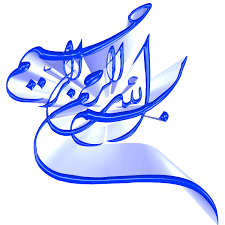 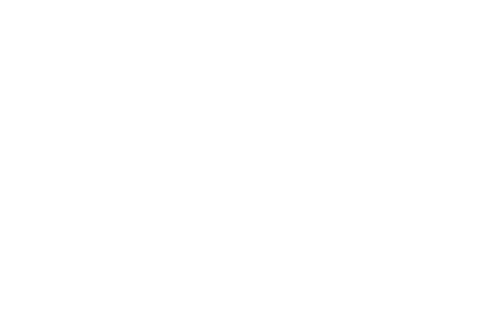 نصب و راه اندازی شبکه داخلی و اینترنت ساختمان جدید فضای سبز.نصب و راه اندازی دوربین های پلاک خوان تنگک، امام علی (ع) و ساحلی.نصب و راه اندازی شبکه طبقه چهارم ساختمان منطقه یک.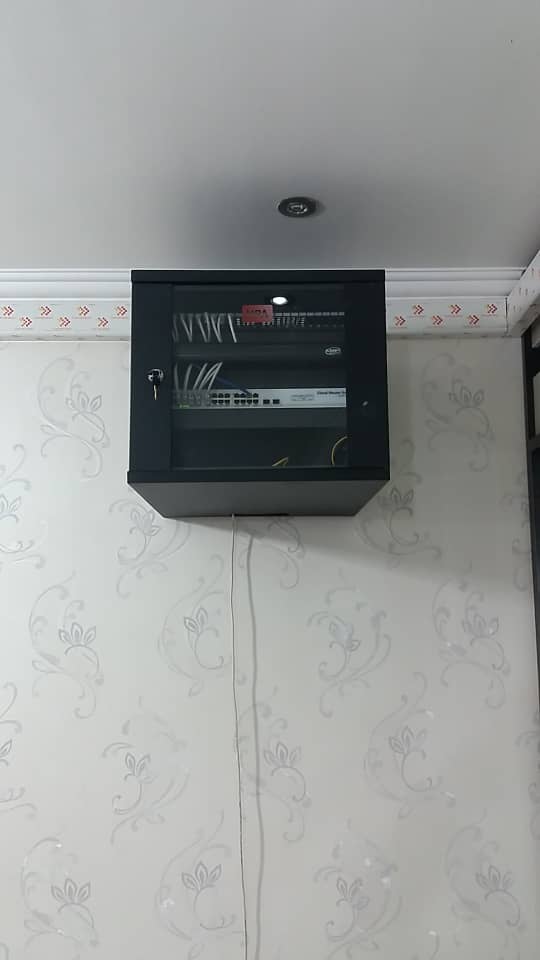 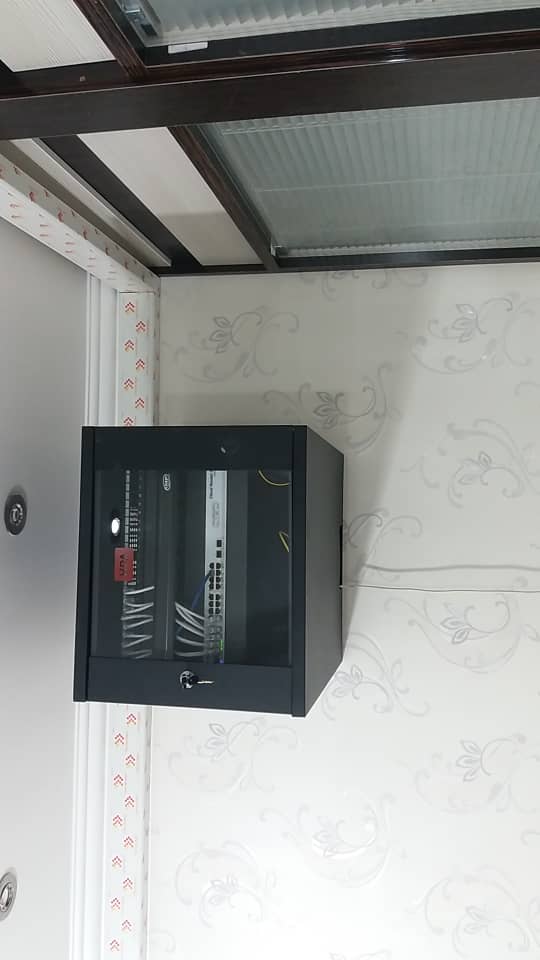 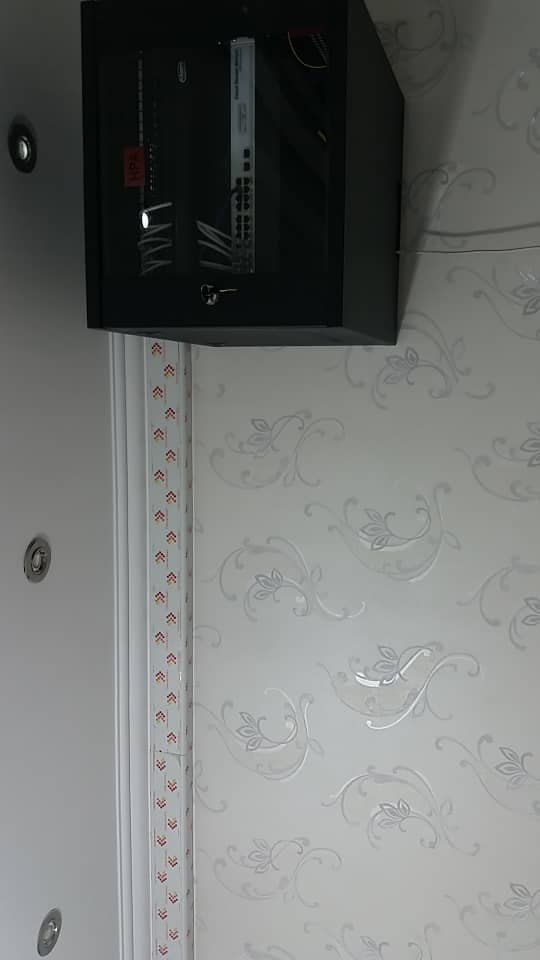 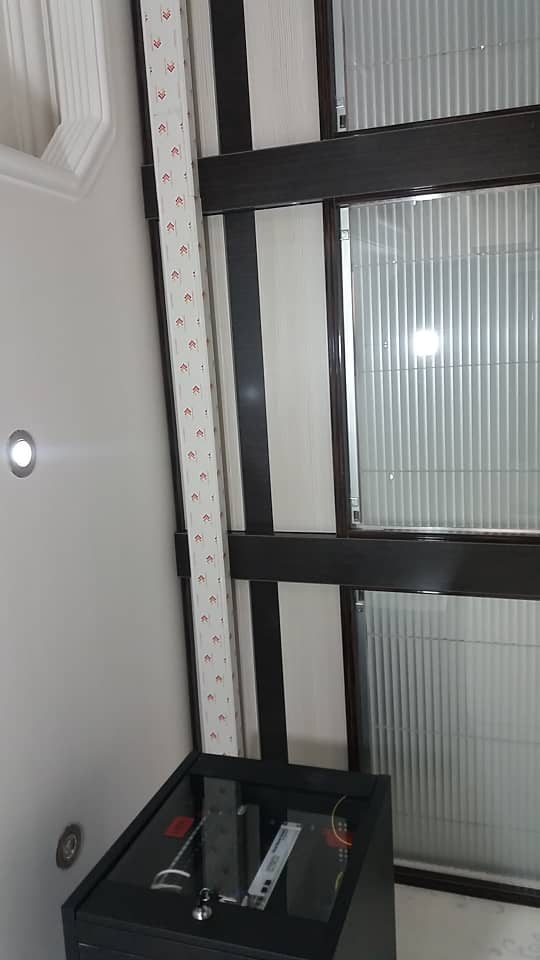 آبدیت نرم افزار رایورز.نصب نگارش جدید بر روی سیستم پرسنل شهرداری مرکزی، منطقه یک، دو و سازمان های تابعه جهت رفع خطاهای سیستمی و بهبود کارایی نرم افزار.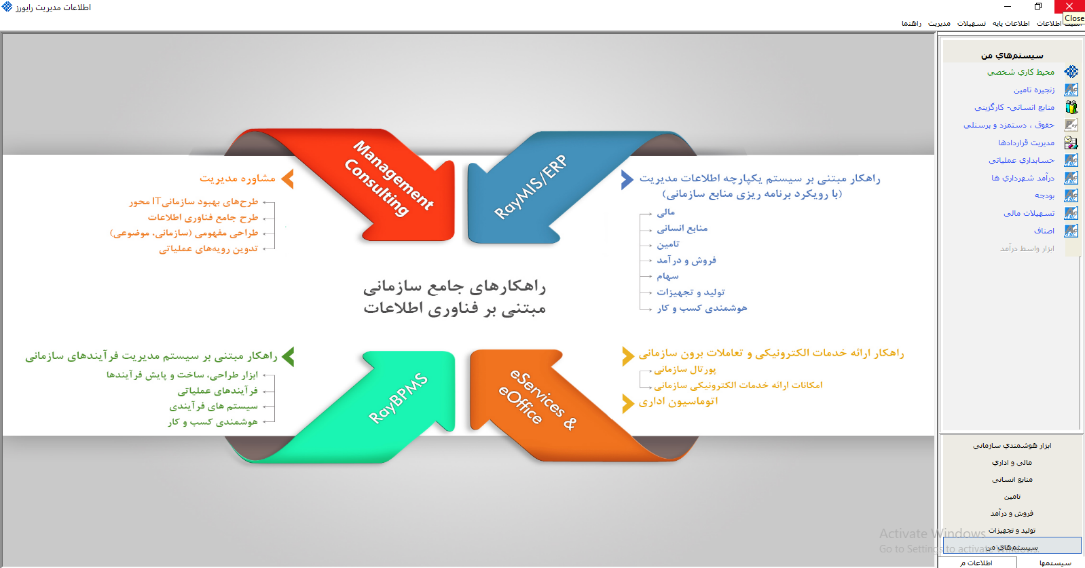 راه اندازی سامانه نظرسنجی جهت ارائه نظرات شهروندان در خصوص انتخاب شهردار .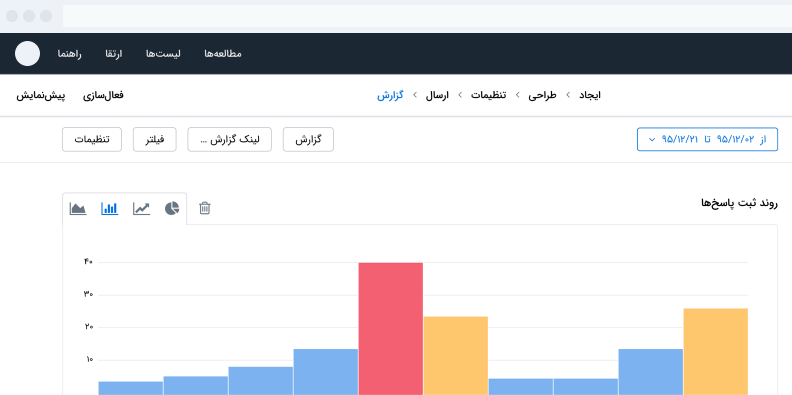 اصلاح کد مستخدم پرسنل شهرداری، مناطق و سازمان های تابعه.برگزاری جلسه آنلاین با چندین شرکت(آمارد، حساب رایانه، سوشیانس و ... ) با موضوع سامانه مالی و اداری با حضور مدیران و کارشناسان شهرداری، مناطق و سازمان های تابعه.سیستمی کردن درآمد سازمان آرامستان (راه اندازی سامانه درآمد رایورز).آبدیت نرم افزار مکاتبات اداری پرگار.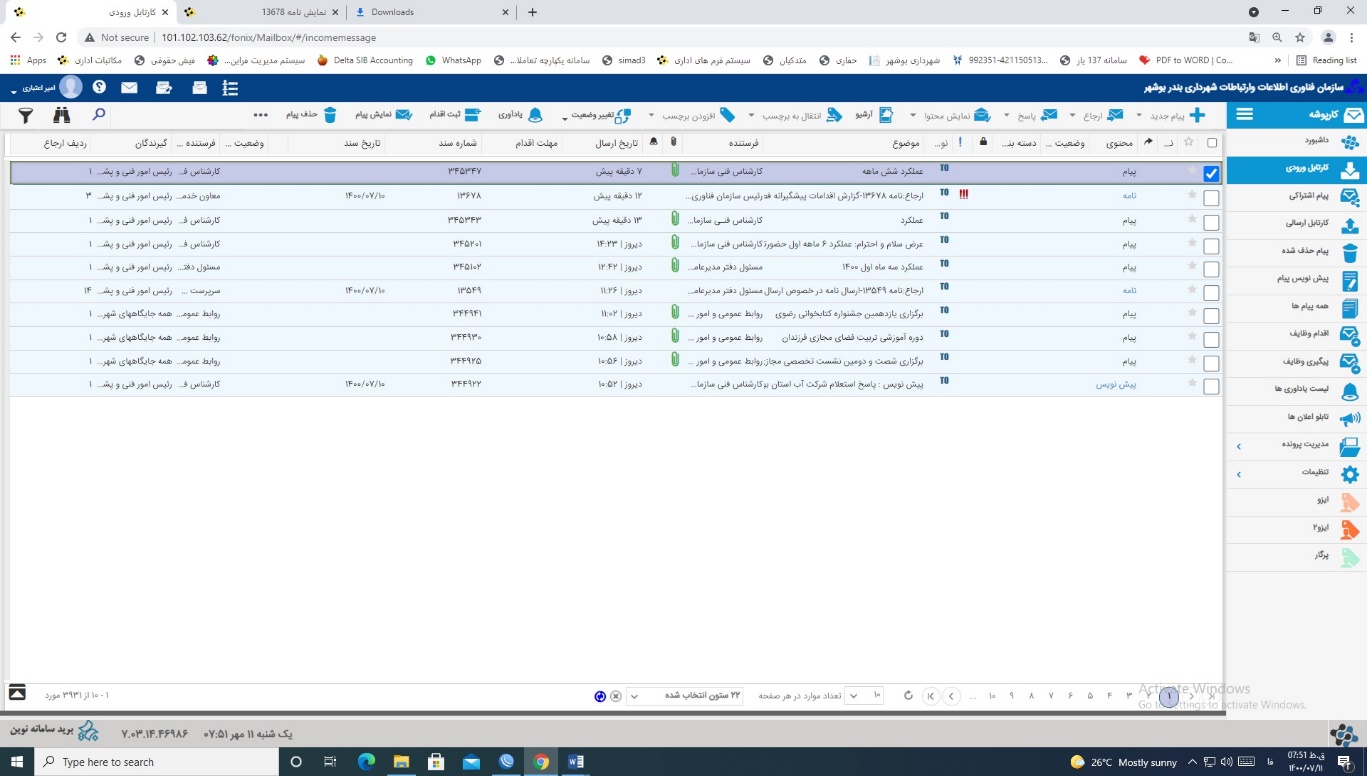 به روز رسانی سامانه 137.در این به روز رسانی مشکلات برنامه از جمله گزارش گیری بر طرف گردید و نقشه شهری اضافه شد.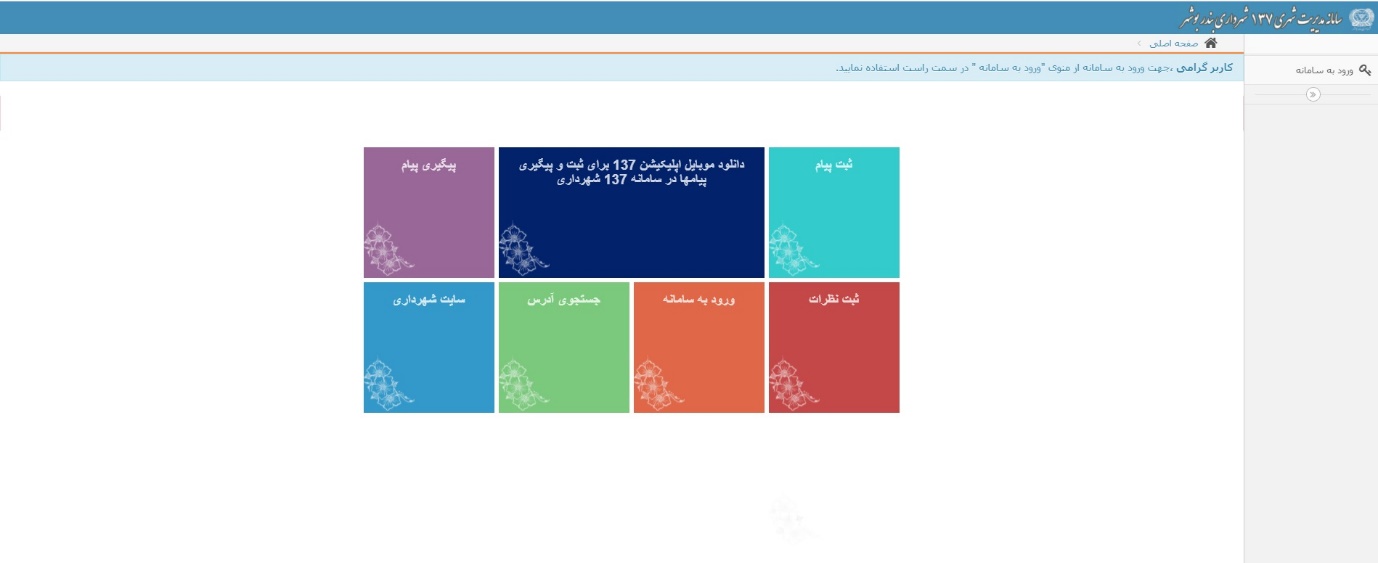 تنظیم وتهیه شرح خدمات پروژه ممیزی املاک منطقه 2.تحویل اطلاعات GIS معابر، عرصه و اعیان شهری به شرکت پست در راستای GNAF .تنطیم و تحویل لایه های اطلاعات مکانی سایت پسماند و کمپوست سازمان پسماند شهرداری بندر بوشهر.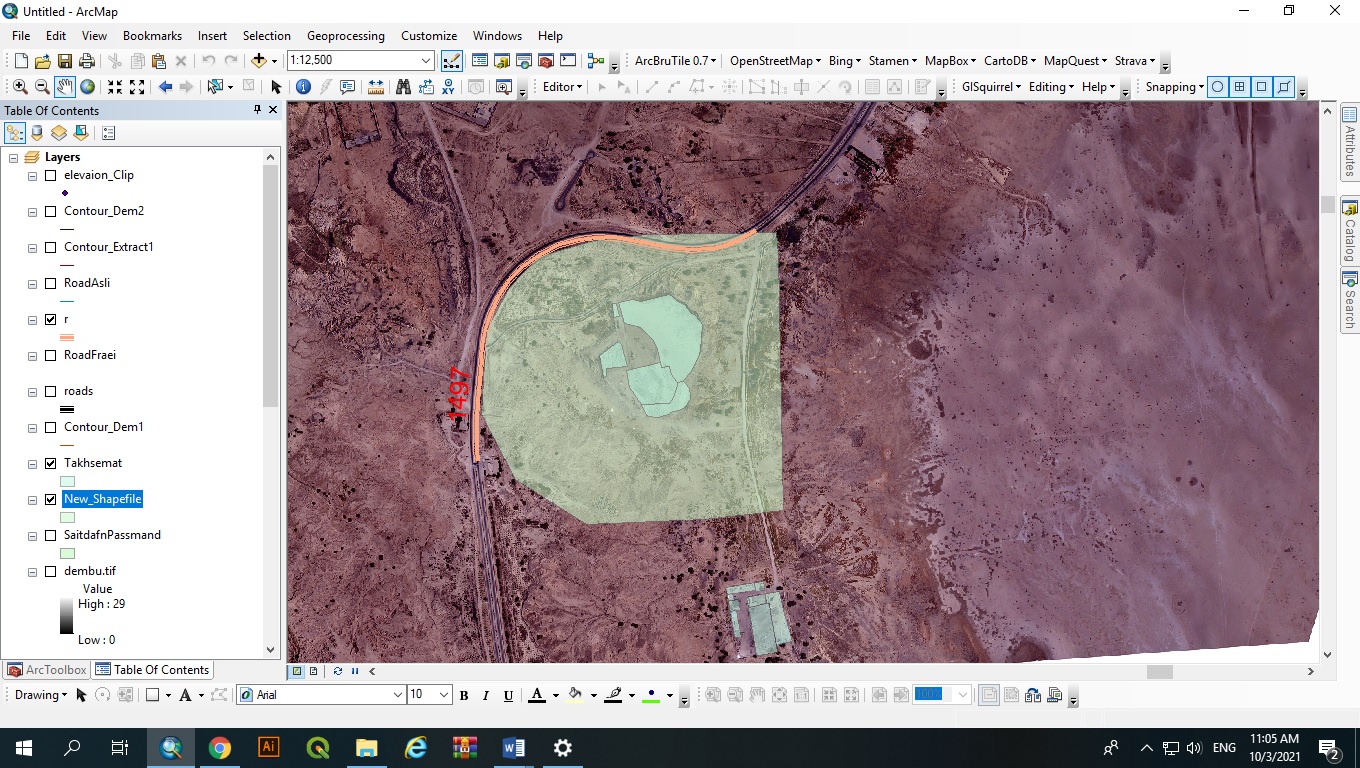 تنطیم و تحویل لایه های اطلاعات مکانی آرامستان واردی الرحمه سازمان آرامستان شهرداری بندر بوشهر.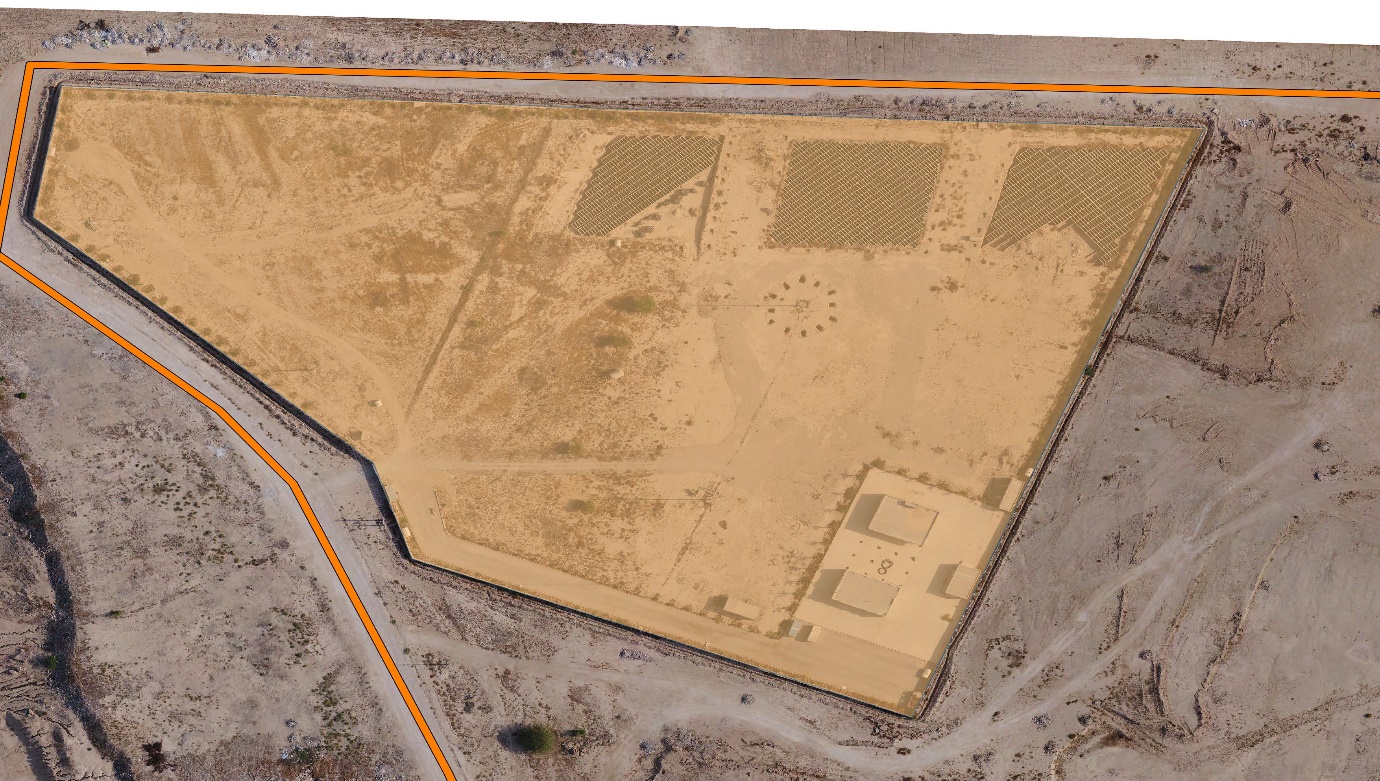 همکاری در پروژه پلاک آبی، کدگذاری نوسازی املاک و در اختیار گذاشتن لایه های اطلاعات مکانی مرتبط با پروژه.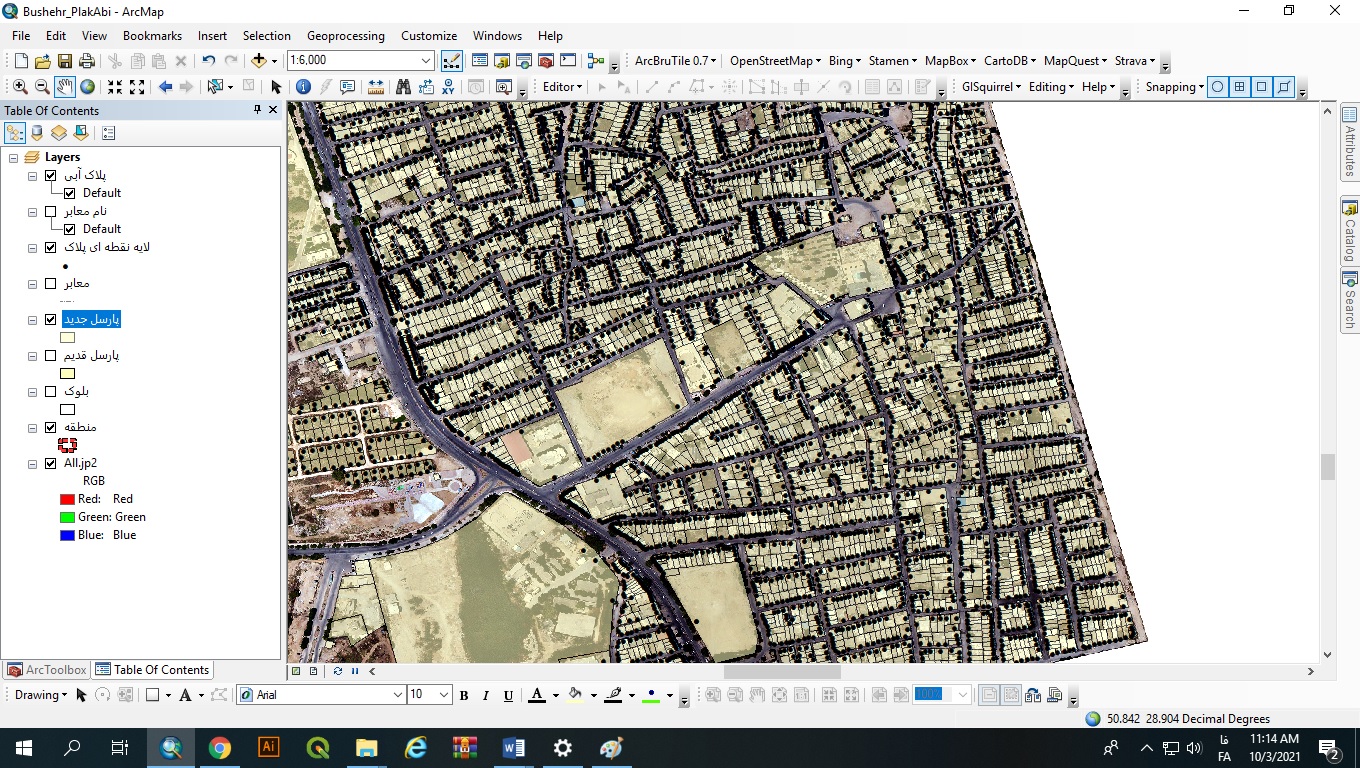 وارد نمودن اطلاعات نام های کوچه ها منطقه 2 بر بستر سامانه منام در راستای مصوبات جلسات شورای نامگذاری معابر شهری.همکاری در تنظیم شرح خدمات سامانه شهرسازی صفارایانه در بخش نقشه و GIS.همکاری در پروژه SDI سازمان معاونت برنامه ریزی استانداری بوشهر.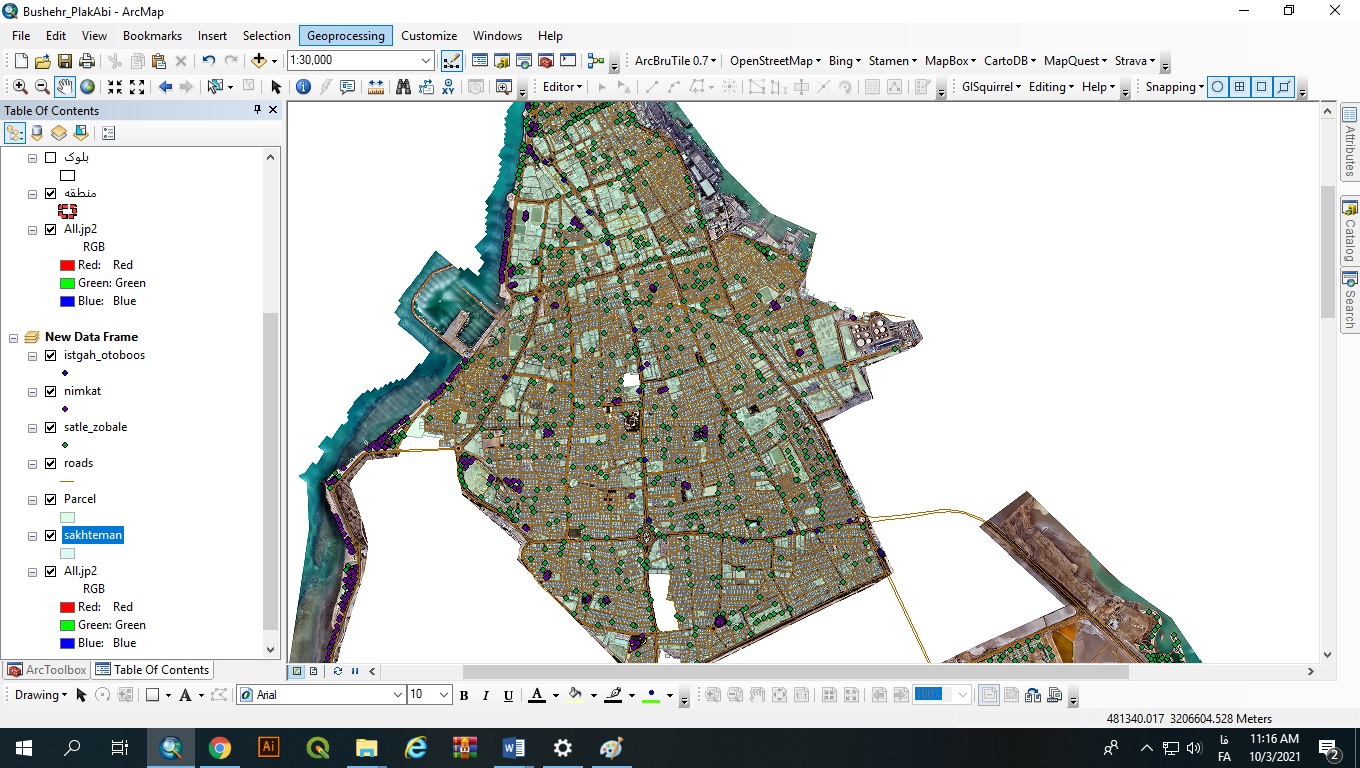 ورود اطلاعات کتابچه درآمدی سال 1400 برای شهرداری مرکزی و مناطق در ماده 5.